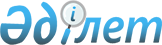 Об оказании социальной помощи отдельным категориям нуждающихся граждан Аккольского района
					
			Утративший силу
			
			
		
					Решение Аккольского районного маслихата Акмолинской области от 16 марта 2010 года № С27-3. Зарегистрировано Управлением юстиции Аккольского района Акмолинской области 22 апреля 2010 года № 1-3-136. Утратило силу - решением Аккольского районного маслихата Акмолинской области от 23 мая 2011 года № С 38-4

      Сноска. Утратило силу - решением Аккольского районного маслихата Акмолинской области от 23.05.2011 № С 38-4

      В соответствии со статьей 56 Бюджетного Кодекса Республики Казахстан от 4 декабря 2008 года, статьей 6 Закона Республики Казахстан от 23 января 2001 года «О местном государственном управлении и самоуправлении в Республике Казахстан», на основании предложения акима Аккольского района, Аккольский районный маслихат РЕШИЛ:



      1. Оказать социальную помощь следующим категориям нуждающихся граждан, постоянно проживающим в Аккольском районе:

      1) семьям (гражданам) в силу определенных обстоятельств, нуждающимся в экстренной социальной поддержке независимо от дохода семьи (гражданина) по заявлению:

      - на погребение несовершеннолетних детей и безработных граждан в размере десяти месячных расчетных показателей;

      - больным туберкулезом на дополнительное питание, проезд на лечение или консультацию один раз в год в размере десяти месячных расчетных показателей;

      - семьям (гражданам) в исключительных случаях (пожар, наводнение, другое стихийное бедствие) - единовременно, в размере пятидесяти месячных расчетных показателей на основании заключения комиссии;

      - больным онкологическими заболеваниями на период после операционного лечения, единовременно в размере десяти месячных расчетных показателей на основании справки врачебно консультативной комиссии;

      2) малообеспеченным гражданам из числа получателей адресной социальной помощи в размере 0,5 месячного расчетного показателя, в связи с повышением цен на продукты питания, без подачи заявления;

      3) студентам из малообеспеченных семей и многодетных семей из сельской местности, обучающимся по очной форме обучения в колледжах, на оплату за учебу в размере стоимости обучения, на основании копии договора с учебным заведением, заверенной нотариально и справки с места учебы;

      4) участникам и инвалидам Великой Отечественной войны и лицам, награжденным орденами и медалями бывшего Союза ССР за самоотверженный труд и безупречную воинскую службу в тылу в годы Великой Отечественной войны, проживающим в городской местности, на проезд в городском транспорте, один раз в год, в размере двух месячных расчетных показателей, без подачи заявления на основании списков Государственного центра по выплате пенсии;

      - участникам и инвалидам Великой Отечественной войны на компенсацию за коммунальные услуги в размере 2,5 месячного расчетного показателя ежемесячно;

      5) бывшим несовершеннолетним узникам концлагерей, гетто и других мест принудительного содержания, созданных фашистами и их союзниками в период второй мировой войны, на компенсацию за коммунальные услуги в размере одного месячного расчетного показателя ежемесячно, без подачи заявления на основании списков Государственного центра по выплате пенсии;

      6) участникам и инвалидам Великой Отечественной войны в размере 20 тысяч тенге ко Дню Победы, без подачи заявления на основании списков Государственного центра по выплате пенсии;

      7) участникам и инвалидам Великой Отечественной войны в размере 2 тысяч тенге и пенсионерам старше 70 лет в размере 1 тысячи тенге к Международному Дню пожилых людей, инвалидам в размере 1 тысячи тенге ко Дню инвалидов без подачи заявления на основании списков Государственного центра по выплате пенсии.

      Сноска. Пункт 1 с изменениями, внесенными решением Аккольского районного маслихата Акмолинской области от 08.11.2010 № С33-3 (порядок введения в действие см. п. 2)



      2. Уполномоченному органу - государственному учреждению «Отдел занятости и социальных программ Аккольского района» обеспечить назначение и выплату социальной помощи вышеуказанным категориям.



      3. Социальные выплаты осуществляются по программе 451007 «Социальная помощь отдельным категориям нуждающихся граждан по решениям местных представительных органов» в пределах выделенных средств, путем перечисления на лицевые счета получателей в Акционерном обществе «Казпочта».



      4. Признать утратившим силу решение Аккольского районного маслихата «Об оказании социальной помощи отдельным категориям нуждающихся граждан» от 21 декабря 2009 года № С25-2 (зарегистрировано в Реестре государственной регистрации нормативных правовых актов № 1-3-130, опубликовано 12 февраля 2010 года в районных газетах «Ақкөл өмірі» и «Знамя Родины КZ»).



      5. Настоящее решение вступает в силу со дня государственной регистрации в Управлении юстиции Аккольского района и вводится в действие со дня официального опубликования.      Председатель сессии

      районного маслихата                        Д.Салыбекова      Секретарь районного

      маслихата                                  Ю.Ужакин      «СОГЛАСОВАНО»      Аким Аккольского района                    А.С.Уисимбаев
					© 2012. РГП на ПХВ «Институт законодательства и правовой информации Республики Казахстан» Министерства юстиции Республики Казахстан
				